FICHA DE INSCRIÇÃO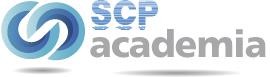 (*) Campos de preenchimento obrigatório: As informações nos campos de preenchimento obrigatório, são para efeitos de emissão do Certificado de Formação Profissional no âmbito da Plataforma SIGO (Portaria n.º 474/2010, de 8 de julho). Garantimos que os dados fornecidos serão APENAS utilizados para esse efeito.Nome*      Endereço*      Endereço*      Endereço*      C. Postal*      Localidade      Localidade      Data de Nascimento*      NIF*      NIF*      Nacionalidade*      País do Origem*      País do Origem*      Naturalidade (Concelho)*      Naturalidade (Freguesia)*      Naturalidade (Freguesia)*      E-Mail      Telefone      Telefone      Documento de Identificação*   BI         CC         Passaporte        Título de Residência        Outro, qual?Documento de Identificação*   BI         CC         Passaporte        Título de Residência        Outro, qual?Documento de Identificação*   BI         CC         Passaporte        Título de Residência        Outro, qual?Nº do documento*      Nº do documento*      Data Validade*      Data Validade*Obs: Informação complementar ao Passaporte Nº visto*      	Data Validade*      Obs: Informação complementar ao Passaporte Nº visto*      	Data Validade*      Obs: Informação complementar ao Passaporte Nº visto*      	Data Validade*       < 9º ano de escolaridade          12º ano completo           Doutoramento 9º ano completo                        Licenciatura                    Mestrado                Outro. Qual?       Trabalhador por Conta de Outrém            Trabalhador por Conta Própria | EmpresárioNome da Empresa                                                                                   Nº cliente SCP POOL      Cargo/Função*                                                                                         Setor Atividade*      Nome Completo da Empresa                                                                             NIF      Endereço                                                                                                            C. Postal      Nome Responsável Formação da Empresa (quando aplicável)                                     Nome Responsável Formação da Empresa (quando aplicável)                                     CURSOSDATASDATASDATASCURSOSLISBOAPORTOALGARVE Climatização de Piscinas 02/10/2020 06/11/2020 Saunas e Banhos Turcos 23/10/2020 02/11/2020 SPA 22/10/2020 03/11/2020 Instalação de Coberturas Automáticas 30/10/2020 Sistemas de Hidromassagem: dimensionamento e instalação 06/10/2020 23/09/2020 Instalações Elétricas: Boas Práticas 27/10/2020 10/11/2020 Instalação e reparação de Aparelhos de Sal 15/10/2020 16/10/2020 29/10/2020 Robôs: manutenção e reparação 11/11/2020 Tratamento Químico de Água de Piscina 13/10/2020 07/10/2020 22/10/2020 Técnicas de Vendas 16/10/2020 Gestão do Tempo 29/10/2020 Marketing 24/11/2020 Declaro que li e tomei conhecimento das condições gerais de funcionamento da formação expressas no Regulamento da Formação da Academia SCP.Assinatura:Data: